У К Р А Ї Н АТеофіпольська районна радаХмельницької областіcьоме скликанняПРОЕКТР І Ш Е Н Н Я _______ 2018 року № __-21/2018Про Програму  розвиткумісцевого самоврядуванняТеофіпольського району на 2019 - 2020 роки	З метою покращення організаційно-масової роботи та зміцнення матеріально-технічного забезпечення районної, селищних та сільських рад, керуючись п. 16 ч. 1 ст. 43 Закону України «Про місцеве самоврядування в Україні», районна рада ВИРІШИЛА:	1.Затвердити Програму розвитку місцевого самоврядування Теофіпольського району на 2019 - 2020 роки (далі - Програма, додається).2. Рекомендувати районній державній адміністрації щорічно передбачати кошти районного бюджету на фінансування заходів Програми.     	3. Виконавчому апарату районної ради здійснювати координацію роботи з виконання завдань і заходів Програми та щорічно інформувати районну раду про хід її виконання.	4. Контроль за виконанням рішення покласти на постійну комісію з питань регламенту, депутатської діяльності, етики та законності і правопорядку(голова комісії - Яцух В.Л.). Голова районної ради                                                        А.Петринюк                                                              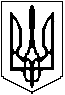 